ApstiprinĀTSKandavas novada Izglītības pārvaldes vadītāja K.ElksnīteVokālās mūzikas konkurss „Balsis 2018”Nolikums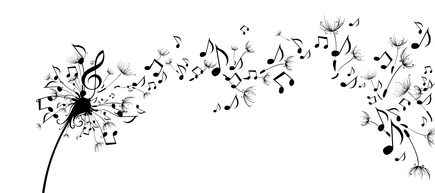 MĒRĶI UN UZDEVUMI1. Gatavojoties Latvijas valsts 100gadei, stiprināt bērnu un jauniešu nacionālo identitāti, apzinot sava kultūrvēsturiskā novada tautasdziesmu mantojumu, padziļinot zināšanas par latviešu tautasdziesmu.2. Sekmēt jauna, mākslinieciski augstvērtīga un radoša vokālo ansambļu repertuāra apguvi un paplašināšanu.3. Apzināt un veicināt bērnu un jauniešu vokālo ansambļu radošo darbību, izaugsmi un attīstību un atbalstīt bērnu un jauniešu nepieciešamību izteikt un apliecināt sevi mūzikas mākslā.4. Attīstīt, kopt un pilnveidot mazo mūzikas kolektīvu - vokālo ansambļu muzicēšanas tradīcijas, nodrošinot tiem iespējas uzstāties un pilnveidojot to skatuvisko pieredzi, dalībnieku radošās spējas un akustiskās muzicēšanas prasmi.ORGANIZATORI	Kandavas novada Izglītības pārvalde sadarbībā ar Kandavas novada izglītības iestādēm.DALĪBNIEKI Vispārējās izglītības, speciālās izglītības, profesionālās izglītības, interešu izglītības iestāžu vokālie ansambļi un interešu izglītības programmās iesaistītie mūzikas skolu un kultūras iestāžu bērnu un jauniešu vokālie ansambļi (turpmāk tekstā – vokālie ansambļi). Iedalījums grupās:A grupa – vispārējās izglītības iestāžu ar padziļinātu mūzikas apmācību, interešu izglītības programmās iesaistītie profesionālās ievirzes mūzikas izglītības iestāžu un kultūras iestāžu vokālie ansambļi.B grupa - vispārējās izglītības, speciālās izglītības, profesionālās izglītības, interešu izglītības iestāžu vokālie ansambļi.Dalībnieku skaits vokālajā ansamblī – sākot no dueta (jaunākajā grupā), trio (vidējā un vecākajā grupā) līdz ansamblim, kura sastāvā ir ne vairāk kā 12 dalībnieki.Dalībnieku vecuma grupas:- jaunākā grupa (1.-4.klase);- vidējā grupa (5.-9.klase);- vecākā grupa (10.-12.klase un profesionālās izglītības un interešu izglītības iestāžu audzēkņi). Vokālos ansambļus var komplektēt arī no dažāda vecuma grupu dalībniekiem. Tādā gadījumā piederību pie kādas no minētajām vecuma grupām nosaka pēc dalībnieku vecuma pārsvara principa.Pasākumu laikā dalībnieki var tikt fotografēti vai filmēti, un fotogrāfijas un audiovizuālais materiāls var tikt publiskots.NORISEVokālās mūzikas konkurss (turpmāk tekstā – konkurss) notiek divās kārtās:1.kārta - konkursi novados/pilsētās 2018.gada janvārī – februārī. Kandavas novadā – 2018.gada 15.februārī plkst.10:00. Norises vieta tiks paziņota pēc pieteikumu saņemšanas.Konkursu vērtē novada/pilsētas mazo mūzikas kolektīvu koordinatora izveidota vērtēšanas komisija.Kandavas novadā vērtē Kandavas novada Izglītības pārvaldes izveidota vērtēšanas komisija.2.kārta - konkursi kultūrvēsturiskajos novados (Kurzeme, Zemgale, Vidzeme, Latgale, Rīga) 2018.gada martā.2. kārai konkursantus izvirza Kandavas novada Izglītības pārvalde.REPERTUĀRS Konkursa 1.un 2.kārtas dalībnieki gatavo un dzied trīs dziesmas. Visām trim konkursa dziesmām ir jābūt latviešu valodā, kā arī jāatbilst dalībnieku vecuma grupai:Viena – sava kultūrvēsturiskā novada latviešu tautasdziesmas apdare a cappella, Otrā un trešā – brīvas izvēles latviešu autora oriģināldziesma vai latviešu tautasdziesmas apdare, kurā izmantoti mūsdienīgi izteiksmes līdzekļi.Konkursā tikai viena dziesma var būt ar pavadījumu, kurā tiek izmantoti akustiskie mūzikas instrumenti.Ieteicams kādā no dziesmām iekļaut arī solista dziedājumu. Kolektīva kopējā priekšnesuma hronometrāža trim dziesmām, ieskaitot uziešanu un noiešanu, ir ne vairāk kā 10 minūtes. Konkursā kolektīvs neatkārto iepriekšējā gada vokālajā konkursā „Balsis 2017” izpildītās dziesmas (tas neattiecas uz A.Sējāna dziesmām, kuras 2017.gada konkursā „Balsis” bija noteiktas kā obligātās dziesmas katrai vecuma grupai). NOSACĪJUMI Vokālo ansambļu 1.-4.klašu grupa konkursa abās kārtās visas dziesmas dzied divbalsīgi, 5.-9.klašu grupa - trīsbalsīgi, 10.-12.klašu grupa - trīsbalsīgi vai vairākbalsīgi. Ja jaunākās vecuma grupas vokālajā ansamblī dzied tikai 1.klases skolēni un visas dziesmas tiek izpildītas vienbalsīgi (unisonā), tad vokālais ansamblis piedalās tikai konkursa 1.kārtā novados/pilsētās un uz 2.kārtas konkursu kultūrvēsturiskajos novados netiek izvirzīts.Abās konkursa kārtās visas dziesmas dalībnieki dzied no galvas!Vokālie ansambļi konkursā uzstājas akustiskā veidā, neizmantojot skaņu pastiprinošas iekārtas. Pavadījumam var izmantot tikai akustiskos instrumentus. Pavadījumu var spēlēt kolektīva vadītājs. Katra vokālā ansambļa vadītājs savlaicīgi sagatavo un noformē konkursā pieteiktā repertuāra nošu materiālu. Uz iesniegtā nošu materiāla jābūt rakstītam gan komponista vai apdares veidotāja vārdam, uzvārdam, gan teksta autora vārdam un uzvārdam. Sagatavoto nošu materiālu iesniedz vērtēšanas komisijai 4 (četros) eksemplāros pirms uzstāšanās, pretējā gadījumā priekšnesums netiek vērtēts.Priekšnesums netiek vērtēts arī gadījumā, ja izpildāmais repertuārs neatbilst iesniegtajam nošu pierakstam. Konkursa laikā skolotāji nedrīkst diriģēt un dziedāt līdzi izpildītājiem.Vienu nošu materiāla eksemplāru pēc konkursa saglabā organizatori (VISC), pārējos nošu eksemplārus pēc konkursa var saņemt atpakaļ konkursa norises vietā.Uz konkursa 2.kārtu vēsturiskajos novados tiek izvirzīti: - no katra Latvijas novada viens vokālais ansamblis katrā grupā (A un B), - no republikas pilsētām (Daugavpils, Jelgava, Jēkabpils, Jūrmala, Liepāja, Rēzekne, Valmiera, Ventspils) divi vokālie ansambļi katrā grupā (A un B), - no Rīgas pilsētas katra rajona/priekšpilsētas trīs vokālie ansambļi katrā grupā (A un B).Uz konkursa 2.kārtu tiek izvirzīti tikai tie kolektīvi, kuri ir piedalījušies konkursa 1.kārtā novadā/pilsētā un saņēmuši augstākās pakāpes vai I pakāpes lielāko punktu skaitu. 2. kārai konkursantus izvirza Kandavas novada Izglītības pārvalde.VĒRTĒŠANAKandavas novadā vērtē Kandavas novada Izglītības pārvaldes izveidota vērtēšanas komisija.1.kārtas konkursos mazo mūzikas kolektīvu priekšnesumus vērtē novada/pilsētas mūzikas skolotāju metodiskās apvienības vadītāja/pašvaldību mūzikas metodiķu izveidota vērtēšanas komisija (2.pielikums) un konkursa vērtēšanas protokolu (3.pielikums) trīs dienu laikā pēc konkursa novadā/pilsētā iesūta VISC, Strūgu ielā 4, Rīgā, LV–1003, Antrai Strikaitei, tālr. 67350811, e-pasts: antra.strikaite@visc.gov.lv 2.kārtā vokālo ansambļu priekšnesumus vērtē VISC izveidota vērtēšanas komisija (2.pielikums). Kolektīvu priekšnesumu vērtē 50 punktu sistēmā (vērtējuma kritēriji 2.pielikumā).Konkursa dalībniekus vērtē attiecīgi pa dalībnieku vecuma grupām. Priekšnesumā var tikt iekļauti horeogrāfiski elementi, taču tiek vērtēts tikai kolektīva vokālais sniegums. Kustībām un dziedājumam jābūt savstarpēji saderīgiem.2.kārtas konkursa rezultāti 5 darba dienu laikā pēc to norises tiek ievietoti VISC mājaslapā: www.visc.gov.lv .Pieteikšanās1.kārtas konkursam pieteikuma anketu (1.pielikums) iesniegt vienu nedēļu pirms konkursa norises novada/pilsētas mazo mūzikas kolektīvu koordinatoram.Pieteikumu anketu (sk.pielikumu) līdz 2018.gada 8.februārim iesniedz un iesūta elektroniski uz adresi jcnagla@inbox.lv.2.kārtas konkursam pieteikuma anketu (1.pielikums) iesniegt elektroniski ne vēlāk kā vienu nedēļu pirms konkursa norises VISC, Strūgu ielā 4, Rīgā, LV–1003, Antrai Strikaitei, tālr. 67350811, e-pasts: antra.strikaite@visc.gov.lv un kultūrvēsturiskā novada konkursa organizatoram, kurš tiks paziņots VISC mājaslapā līdz 2018.gada 30.janvārim. 2. kārai konkursantus izvirza Kandavas novada Izglītības pārvalde.APBALVOŠANA1.kārta – apbalvošanu nodrošina konkursa organizatori (KNIP).2.kārta – kultūrvēsturisko novadu konkursu dalībniekus apbalvo ar VISC diplomiem un pateicībām. FINANSĒJUMS1.kārtas konkursu organizēšanu un norisi novados/pilsētās nodrošina pašvaldības, pašvaldību izglītības pārvaldes un izglītības iestādes.2.kārtas konkursa norises nodrošināšana tiek finansēta no valsts budžeta 42.03. apakšprogrammas „Skolu jaunatnes dziesmu un deju svētki”.Dalībnieku piedalīšanos (t.sk. dalībnieku ēdināšanas un transporta izdevumus) abās konkursu kārtās finansē kolektīvus komandējošā iestāde vai pašvaldība, kuru kolektīvs pārstāv. 2.kārtas konkursa organizatori papildu izdevumu segšanai var paredzēt dalības maksu no kolektīva, nepārsniedzot EUR 10.Citus ar 2.kārtas konkursa norises nodrošināšanu saistītos jautājumus pašvaldības risina, savstarpēji vienojoties. Kandavas novada Izglītības pārvaldes metodiķe Ieva Ozoliņajcnagla@inbox.lv 28329487 www.knip.lv1.pielikumsVokālās mūzikas konkursa „Balsis 2018”dalībnieku pieteikuma anketa 1.kārtas konkursāAnketu aizpildīt precīzi un pilnībā (datorrakstā)!______grupa (A vai B)konkursa norises vieta, datumsnovads/pilsēta, izglītības/kultūras iestāde, kolektīvs (pilns nosaukums)kolektīva vadītāja vārds, uzvārds, kontakttālrunis, e-pastskoncertmeistara vārds, uzvārdsvecuma grupa, klaseKonkursa programma:Dalībnieku skaits kolektīvā _________, īsa kolektīva/solista vizītkarte:________________________________________________________________________________________________________________________________________________________________________________________________________________________________________________________________________________________________________________________________________________________________________Kolektīva vadītājs vai kontaktpersona ______________________________                                                                               (vārds, uzvārds)Datums ______________Pieteikumu anketu (sk.pielikumu) līdz 2018.gada 8.februārim iesniedz un iesūta elektroniski uz adresi jcnagla@inbox.lv.2.pielikums VOKĀLĀS MŪZIKAS KONKURSA „BALSIS 2018” vokālo ansambļu vērtēšanas lapaGrupa_______ (A vai B)Novads/pilsēta__________________________________________________________Izglītības/kultūras iestāde___________________________________________________Kolektīvs (dalībnieku skaits)_______________________________________________Vecuma grupa (klase) ____________________________________Vadītājs _______________________________________________________________Repertuārs :KOLEKTĪVA VĒRTĒJUMS Vokālais ansamblis tiek vērtēts 50 punktu skalā pēc šādiem kritērijiem:Vērtējumu skala:10 – izcili, 9 – teicami, 8 – ļoti labi, 7 – labi, 6 – gandrīz labi, 5 – viduvēji, 4 – apmierinoši, 3 – vāji, 2 un 1 – ļoti vājiPunktu skaidrojums:45 – 50 punkti	            Augstākās pakāpes diploms40 – 44,99 punkti	I pakāpes diploms35 – 39,99 punkti	II pakāpes diploms 30 – 34,99 punkti	 pakāpes diploms25 – 29,99 punkti	Pateicība par piedalīšanosVērtēja: ____________________________________Datums: 2018.gada ________________Pielikums Nr.3 _______________________________ novada/pilsētasVOKĀLĀS MŪZIKAS KONKURSA „BALSIS 2018”vērtēšanas protokolsVērtēšanas komisija:       1. _____________________________________________________________________________                                                 (vārds, uzvārds, amats)2. _____________________________________________________________________________3. ____________________________________________________________________________ Protokolēja:        _______________________________________________________________________                                          (vārds, uzvārds, amats)                                                                       ________________________                                                                                                               (paraksts)Datums: 2018.gada _________________Dziesmas nosaukumsKomponists,aranžētājs (pilns vārds, uzvārds)Teksta autors(pilns vārds, uzvārds)Hrono-metrāža(norādīt obligāti!)1.Kultūrvēsturiskā novada latviešu tautas dziesma /apdare a cappella 2. Brīvas izvēles dziesma (a cappella)3. Brīvas izvēles dziesmaDziesmas nosaukumsDziesmas komponists/ teksta autorsPiezīmesN.p.k.Vērtējuma kritēriji (punkti 1-10)1.dz.2.dz.3.dz.Vidējais punktu skaits1.Mākslinieciskais sniegums (satura atklāsme, frāzējums, temps, agoģika, dinamika) 2.Tehniskais sniegums (intonācija, ritms, dikcija, nošu teksta atbilstība partitūrai) 3.Vokālā kultūra 4.Stila izjūta (interpretācija, izpildījuma atbilstība izvēlētās dziesmas stilistikai)5.Kopiespaids (priekšnesuma pasniegšanas veids, vizuālais noformējums)Kopējā punktu summa:Nr.KolektīvsVecuma grupa GrupaA vai BDalībnieku skaitsVadītājs/aVidējais punktu skaitsPakāpeIzvirzīts uz 2.kārtu1.2.3.4.5.6.7.8.9.10.11.12.13.14.15.16.17.18.19.20.